Overnight-stay patientExported from METEOR(AIHW's Metadata Online Registry)© Australian Institute of Health and Welfare 2024This product, excluding the AIHW logo, Commonwealth Coat of Arms and any material owned by a third party or protected by a trademark, has been released under a Creative Commons BY 4.0 (CC BY 4.0) licence. Excluded material owned by third parties may include, for example, design and layout, images obtained under licence from third parties and signatures. We have made all reasonable efforts to identify and label material owned by third parties.You may distribute, remix and build on this website’s material but must attribute the AIHW as the copyright holder, in line with our attribution policy. The full terms and conditions of this licence are available at https://creativecommons.org/licenses/by/4.0/.Enquiries relating to copyright should be addressed to info@aihw.gov.au.Enquiries or comments on the METEOR metadata or download should be directed to the METEOR team at meteor@aihw.gov.au.Overnight-stay patientIdentifying and definitional attributesIdentifying and definitional attributesMetadata item type:Glossary ItemMETEOR identifier:327256Registration status:Health, Standard 01/03/2005National Health Performance Authority (retired), Retired 01/07/2016Tasmanian Health, Standard 05/09/2016Definition:A patient who, following a clinical decision, receives hospital treatment for a minimum of one night, i.e. who is admitted to and separated from the hospital on different dates.Context:Admitted patient careCollection and usage attributesCollection and usage attributesComments:An overnight-stay patient in one hospital cannot be concurrently an overnight-stay patient in another hospital, unless they are receiving contracted care. If not under a hospital contract, a patient must be separated from one hospital and admitted to the other hospital on each occasion of transfer.An overnight-stay patient of a hospital (originating hospital) who attends another hospital (the destination hospital) on a contracted basis is to be regarded by the originating hospital as an overnight-stay patient, as if the patient had not left for contracted hospital care.Treatment provided to an intended same-day patient who is subsequently classified as an overnight-stay patient is regarded as part of the overnight episode.A non-admitted (emergency/outpatient) service provided to a patient who is subsequently classified as an admitted patient shall be regarded as part of the admitted episode. Any occasion of service should be recorded and identified as part of the admitted patient's episode of care.Patients who leave of their own accord, die or are transferred on their first day in hospital are not overnight-stay patients.Source and reference attributesSource and reference attributesOrigin:National Health Data Committee.Relational attributesRelational attributesRelated metadata references:Is re-engineered from  Overnight-stay patient, version 3, DEC, NHDD, NHIMG, Superseded 01/03/2005.pdf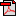  (14.1 KB)       No registration statusMetadata items which use this glossary item:Episode of admitted patient care—length of stay (excluding leave days)       Health, Standard 01/03/2005       National Health Performance Authority (retired), Retired 01/07/2016       Tasmanian Health, Standard 05/09/2016
Establishment—number of hospital patient days including unqualified days for newborns, total N[N(7)]       Health, Recorded 27/08/2014
Establishment—number of hospital patient days under Staphylococcus aureus bacteraemia surveillance, total days N[NNNNN]       Health, Superseded 10/06/2022
Establishment—number of hospital patient days under Staphylococcus aureus bloodstream infection surveillance, total days N[NNNNN]       Health, Standard 10/06/2022
Establishment—number of patient days under infection surveillance monitoring, total days N[N(7)]       National Health Performance Authority (retired), Retired 01/07/2016
Establishment—number of patient days, total N[N(7)]       Health, Standard 01/03/2005       National Health Performance Authority (retired), Retired 01/07/2016
Healthcare-associated infections NBEDS 2016–2021       Health, Superseded 10/06/2022
Healthcare-associated infections NBEDS 2021–       Health, Standard 10/06/2022